Группа 9 - 10   МатематикаПовторить материал предыдущего занятияТема: Преобразование суммы тригонометрических функций в произведение. Преобразование произведения тригонометрических функций в сумму.Методические рекомендацииВыполните самостоятельно примеры: 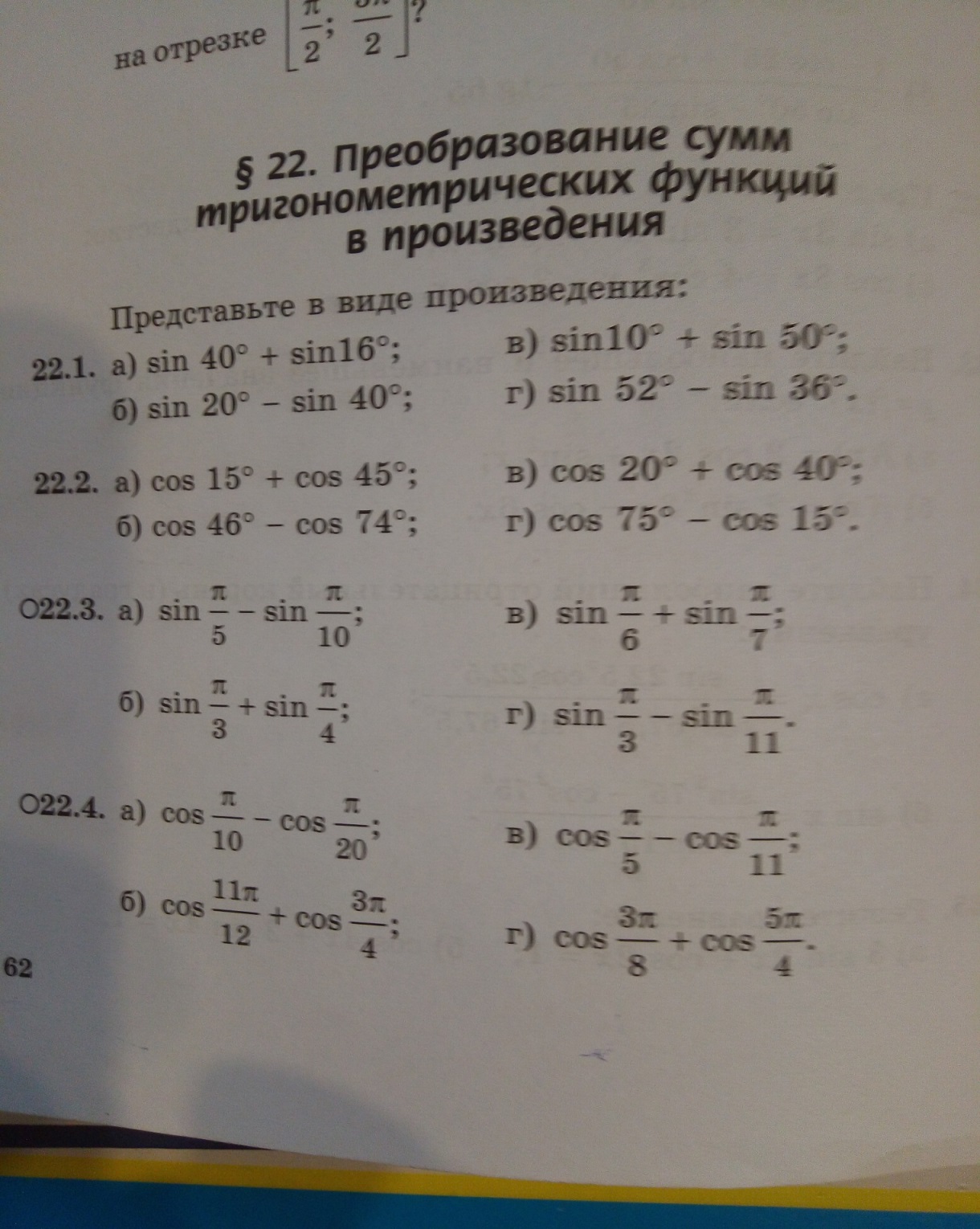 Все кроме  дом. задания   №22.1 (в)   №22.2(б)Сумма /разность - в произведениеПроизведение - в сумму/разностьsinα·sinβ = ·(cos(α − β) − cos(α + β)) ;cosα·cosβ = ·(cos(α − β) + cos(α + β)) ;sinα·cosβ = ·(sin(α − β) + sin(α + β)) 